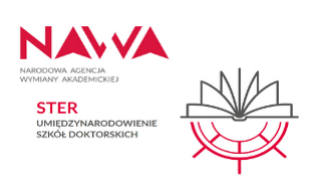 I consent to the processing of my personal data contained in this recruitment form by Jagiellonian University in Krakow for the purposes of recruitment for the NAWA STER MOBILITY competition (data controller), in accordance with Regulation 2016/679 of the European Parliament and of the Council of 27 April 2016. on the protection of natural persons with regard to the processing of personal data and on the free movement of such data, and repealing Directive 95/46/WE in fulfilment of the legal obligation incumbent on the controller (Article 6(1)(A)) and the Act of 10 May 2018 on personal data protection (Journal of Laws 2018 item 1000 ). Information clause: The controller of your personal data is the Jagiellonian University, 24 Gołębia St., 31-007 Kraków, represented by the Jagiellonian University Rector. The Jagiellonian University appointed a Data Protection Inspector, 24 Gołębia Street, 31-007 Kraków, room 5. The Inspector can be contacted by e-mail: iod@uj.edu.pl or at telephone number 12 663 12 25. Your personal data will be processed in order to carry out the recruitment process for the NAWA STER Mobility competition on the basis of Article 6(1)(c) of RODO [GDPR] - processing is necessary for the fulfilment of a legal obligation incumbent on the Administrator, i.e. the Act on Higher Education and Science and executive acts to the aforementioned Act. In case that you are not accepted for funding, your data collected in the recruitment process will be stored for the period necessary to carry out all activities related to the recruitment process, and after its completion for the period of storage of financial and accounting records and archiving of documentation in accordance with the procedures in force at UJ and NAWA. Your personal data may be entrusted for processing only to entities with which the Administrator has concluded appropriate agreements for the entrustment of personal data, and may be made available to other entities entitled to process them in accordance with generally applicable laws. You have the right to: obtain information about the processing of personal data and your rights under the RODO [GDPR], access to the content of your data and their rectification, as well as the right to delete personal data from the Administrator's files (unless further processing is necessary for the performance of a legal obligation or in order to establish, assert or defend claims), and the right to restrict processing, data portability, object to processing - in the cases and under the conditions set out in the RODO [GDPR]. You have the right to lodge a complaint to the President of the Office for Personal Data Protection, if you consider that the processing of your personal data violates the provisions of RODO [GDPR]. Providing your personal data is mandatory under the law and necessary to carry out the recruitment process.Your personal data will not be subject to automated decision-making or profiling.…………………………………………………… (signature of the NAWA STER Mobility applicant)